ELM CLASS NEWSLETTER Autumn TERM 1 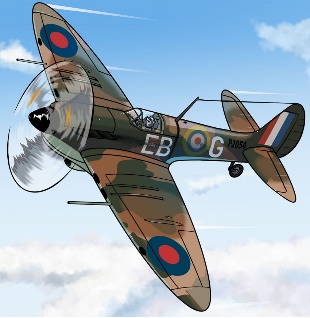 Half term topic – Home Sweet Home… but was it always so sweet? I am very excited to be welcoming such a lovely group of children into Elm class this year. We are hoping that this year will be a lot more ‘normal’ then the last couple. Myself (Miss Riding) and Mrs Lewis will all be aiding Elm Class with their fun and learning this year. Elm class will be supported by Mr Wells and Mr Nicholls for some subjects during the week. I will communicate with parents mainly through the use of Class Dojo but will also be available to email parents where necessary. Our curriculum for this half-term is as follows:English: We will be looking at a novel called ‘Letters From The Lighthouse’ by Emma Carroll. The children will work towards writing a non-fiction text which will be in the form of a recount. In lessons we will be exploring different language techniques both in the chosen text and our own writing. The book is set in WW2 which links to the history topic this term. We will also have weekly grammar, handwriting and reading sessions to further support the children’s literacy skills. Children will be given a reading book and a reading diary to take home. These will come into school every day and can be changed when needed. If the children would like to bring in a book from home that they are enjoying this is also ok. Maths: We will begin by looking at place value, recapping and building on our previous learning. We will then move on to looking at addition, subtraction, multiplication and division in depth. All learning is linked to the real-world for the children as we aim to teach maths with a practical approach that links to problems the children will come across in their lives. Science: Our Science topic is ‘Healthy Humans’ which focuses on how the body functions and how we can keep it healthy and safe. Computing: We will be developing our coding skills this half term. We will focus mainly on writing more complex program, debugging and using interactivity in programming. PE: PE will take place on a Tuesday afternoon (starting from week 2). Please send your child to school wearing their PE kit and school jumper on Tuesdays. PE clothes will be red t-shirt, PE hoodie or school sweatshirt/cardigan and black shorts, leggings or joggers and pumps or trainers (no PE bags can be brought into school). RE: Our focus this term will be on ‘Life as a Journey’. During our lessons we will look at how having faith impacts our lives. We will also look at our life journeys so far and think about our future aspirations. PSHE: In PSHE we will be looking at ‘Me and My Relationships’. We will be looking at what makes a good friend as well as exploring self-esteem and friendship issues. The children will also be visited by CORAM for a session regarding puberty and sex education.HISTORY: We will be learning all about WW2 and its impact on Great Britain this half term. We will be looking at how our local area was affected and also hearing about the many children that got evacuated here. DT: DT will take place in the forest with Mrs Crompton. The children will get to make their own WW2 style shelters and will even cook and taste different foods at the campfire! MUSIC: We will be learning some WW2 songs and chants and performing them outdoors in the forest. FOREST: Children will be in the forest on Wednesday afternoons (from week 2). Please send children into school wearing their school uniform with their forest clothes in a bag to change in to. Expectations:· No equipment brought into school (e.g. pencil cases) into school as all equipment will be provided. · PE kits must be worn to school on a Tuesday with appropriate footwear (e.g. trainers) no additional clothing can be brought into school. · Read at home and bring reading book to school each day.· Completing homework tasks in homework book.· Having a good attitude towards work.· Showing good behaviour which follows our core Christian values.· Being prepared to have a go and not give up.General TimetableKind regards,Mrs Simpson MondayTuesdayPEWednesdayForest SchoolThursdayFriday